Kerze Auspusten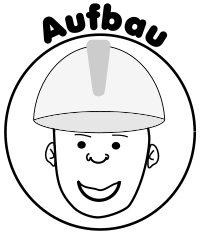 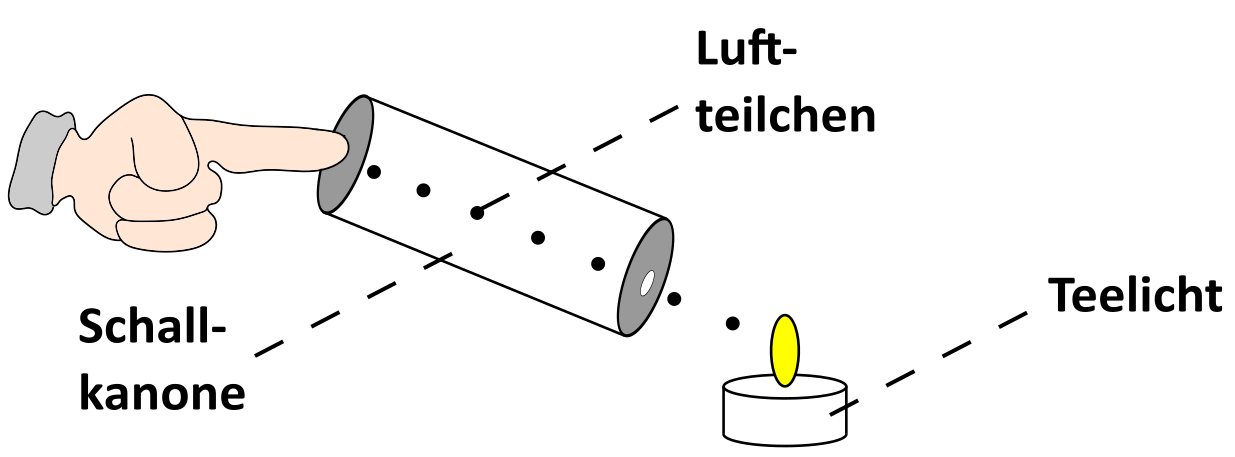 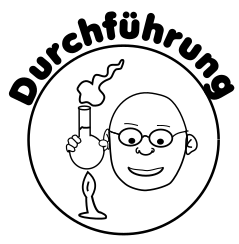 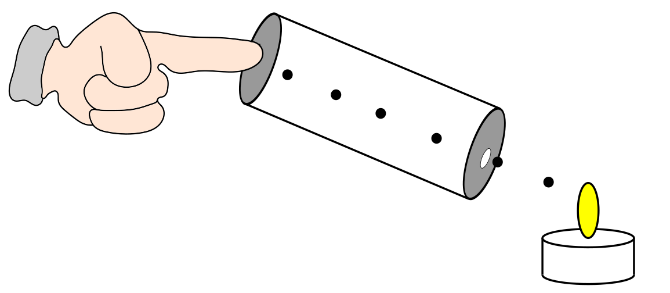 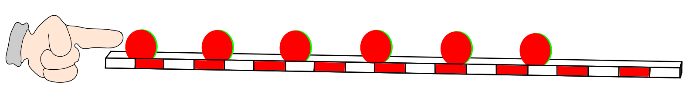 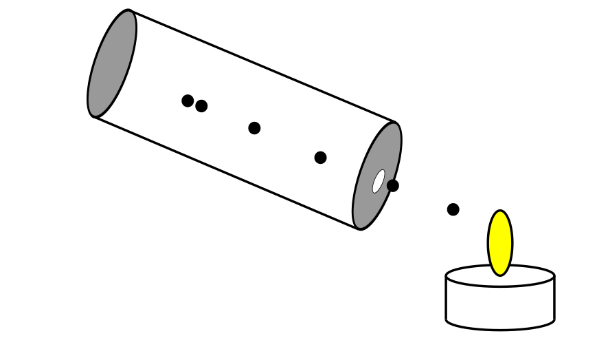 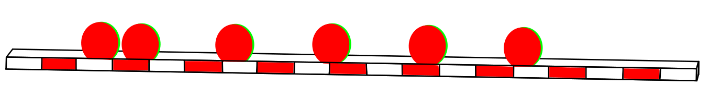 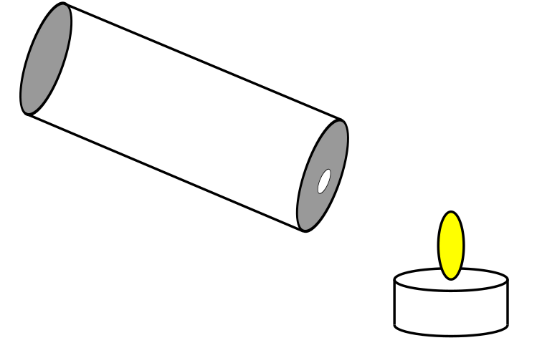 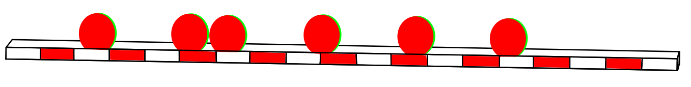 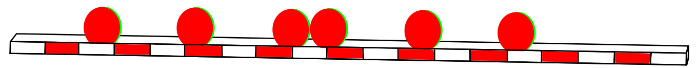 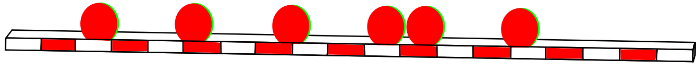 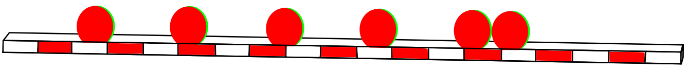 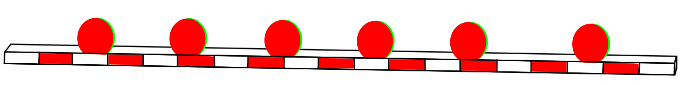 